00945《金融企业会计》导学方案课程考核说明：本课程考核采用形成性考核与终结性考试相结合的方式。形成性考核占课程综合成绩的 50%，终结性考试占课程综合成绩的 50%。通过网络核心课在线完成形成性考核任务，课程考核成绩统一采用百分制，即形成性考核、终结性考试、课程综合成绩均采用百分制。课程综合成绩达到 60 分及以上（及格），可获得本课程相应学分。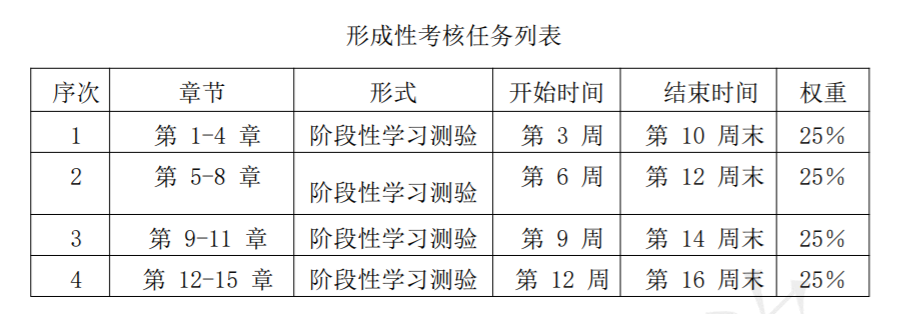 形考任务一共四次，题型为单项选择题、多项选择题、判断题、业务处理题。每次形考任务采用百分制，由地方分部组织实施。考生应在规定的时间内通过网络核心课在线完成形成性考核任务。一、平台登录方法：1、登录国家开放大学网站，网址：http://www.ouchn.cn/ ，进入主页后，然后选择“学生登录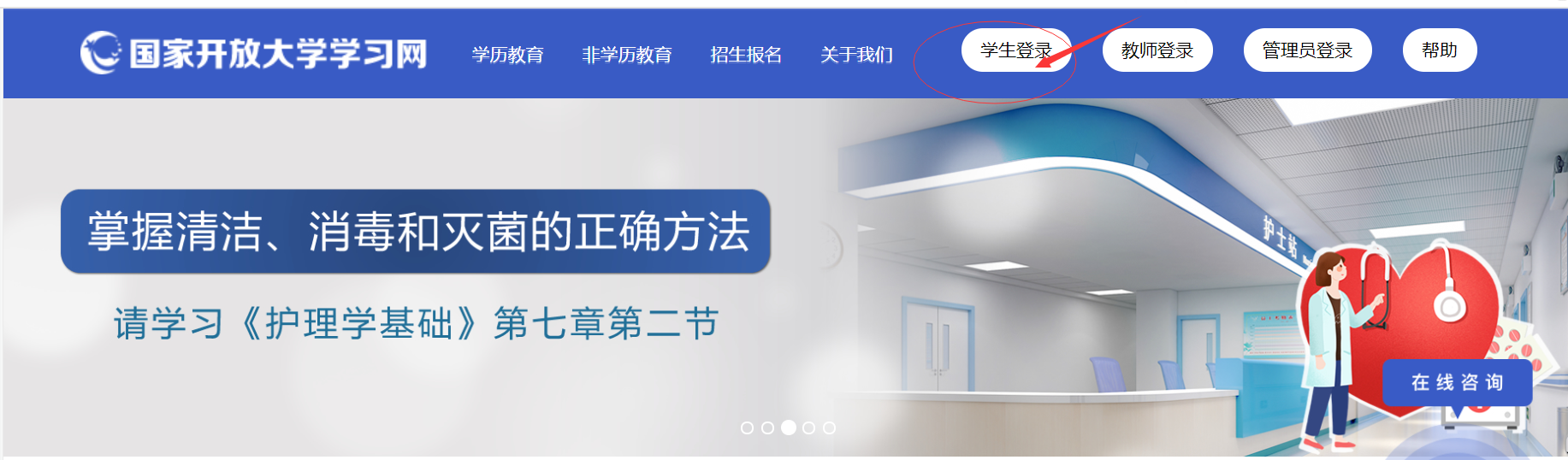 2、在“学生登录”界面输入用户名、密码，用户名是自己的13位学号，密码是自己的8位出生年月日。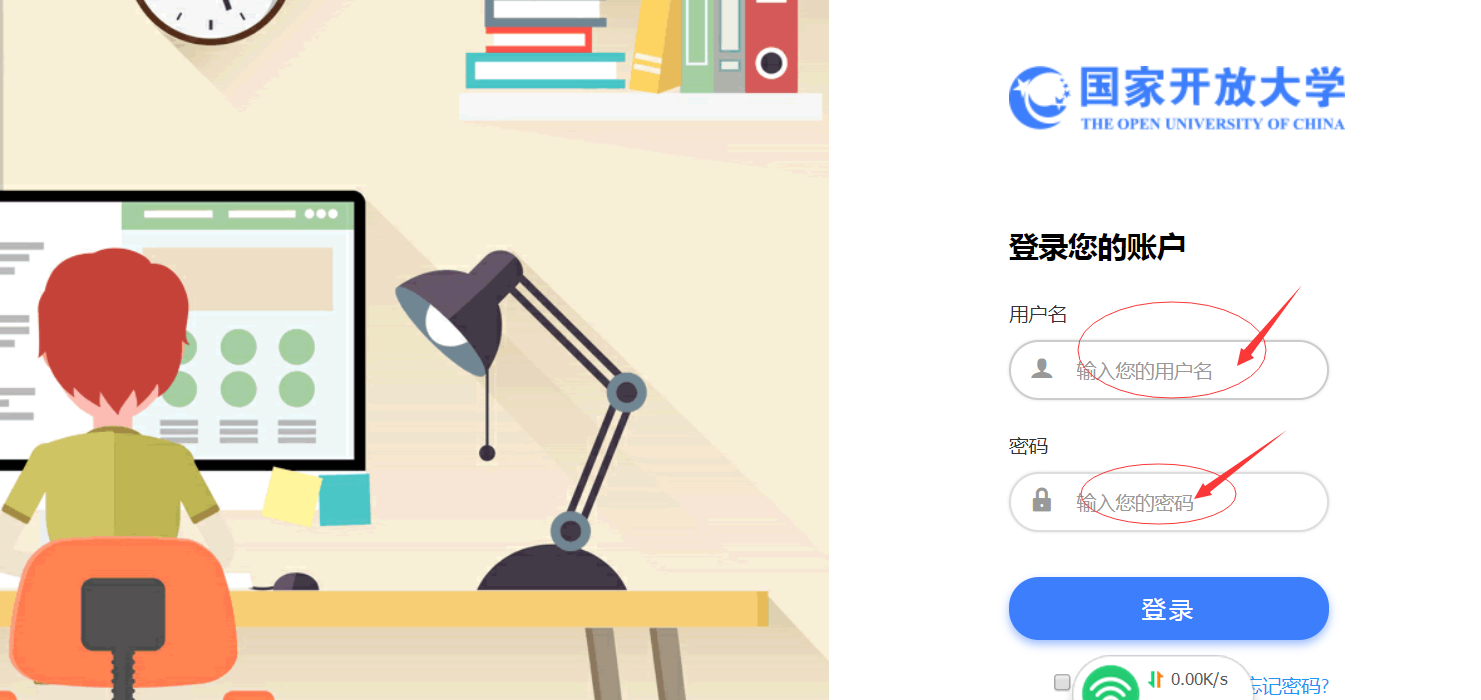 二、课程考核方式及学习方法：1、选择《金融企业会计》，点击“进入课程”。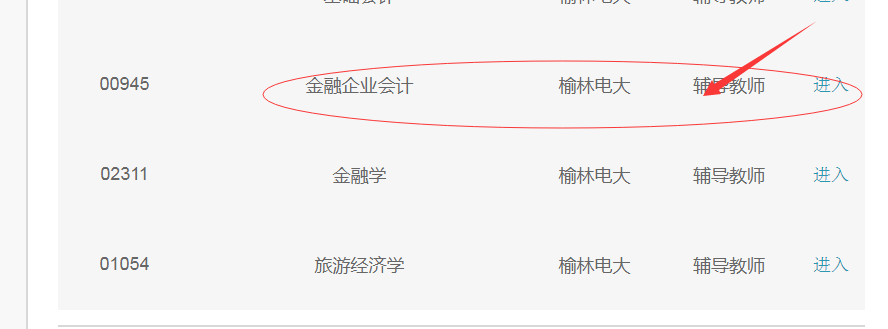 2、形成性考核形式和要求：本课程考核采用形成性考核与终结性考试相结合的方式。形成性考核占课程综合成绩的 50%，终结性考试占课程综合成绩的 50%。通过网络核心课在线完成形成性考核任务，课程考核成绩统一采用百分制，即形成性考核、终结性考试、课程综合成绩均采用百分制。课程综合成绩达到 60 分及以上（及格），可获得本课程相应学分。形考任务一共四次，题型为单项选择题、多项选择题、判断题、业务处理题。每次形考任务采用百分制，由地方分部组织实施。考生应在规定的时间内通过网络核心课在线完成形成性考核任务。三、完成形考任务方法：打开“形考任务”页面，点击形考任务说明，然后进去做形成性考核作业。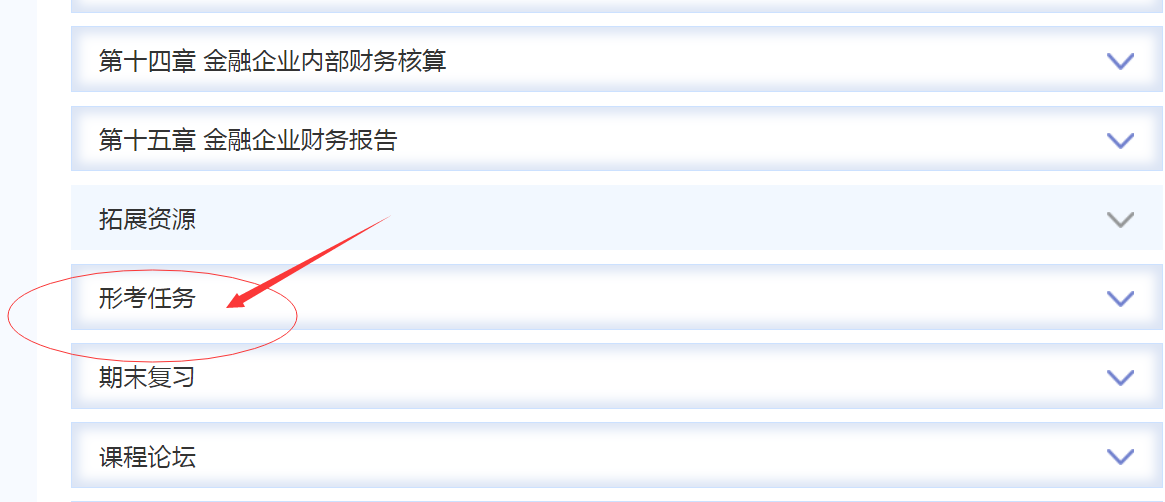 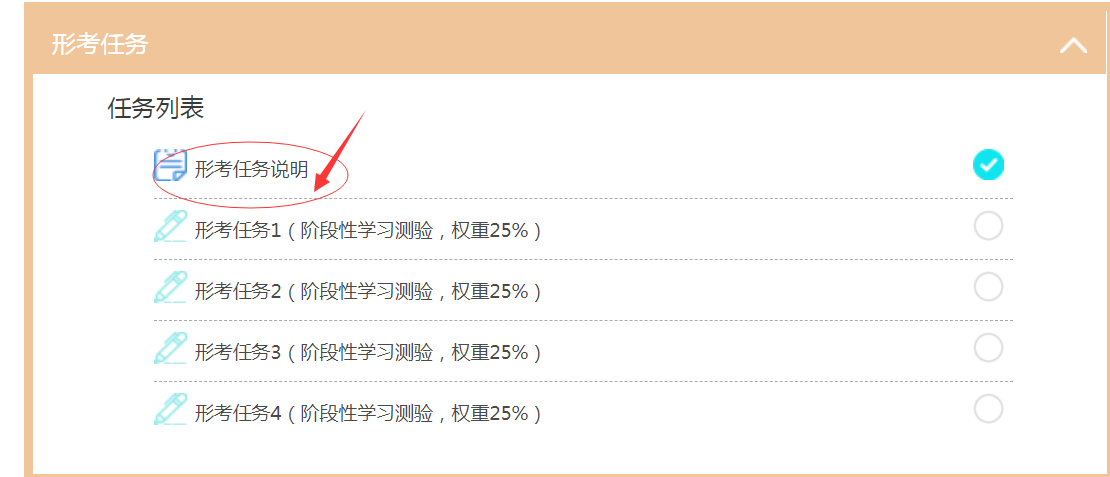 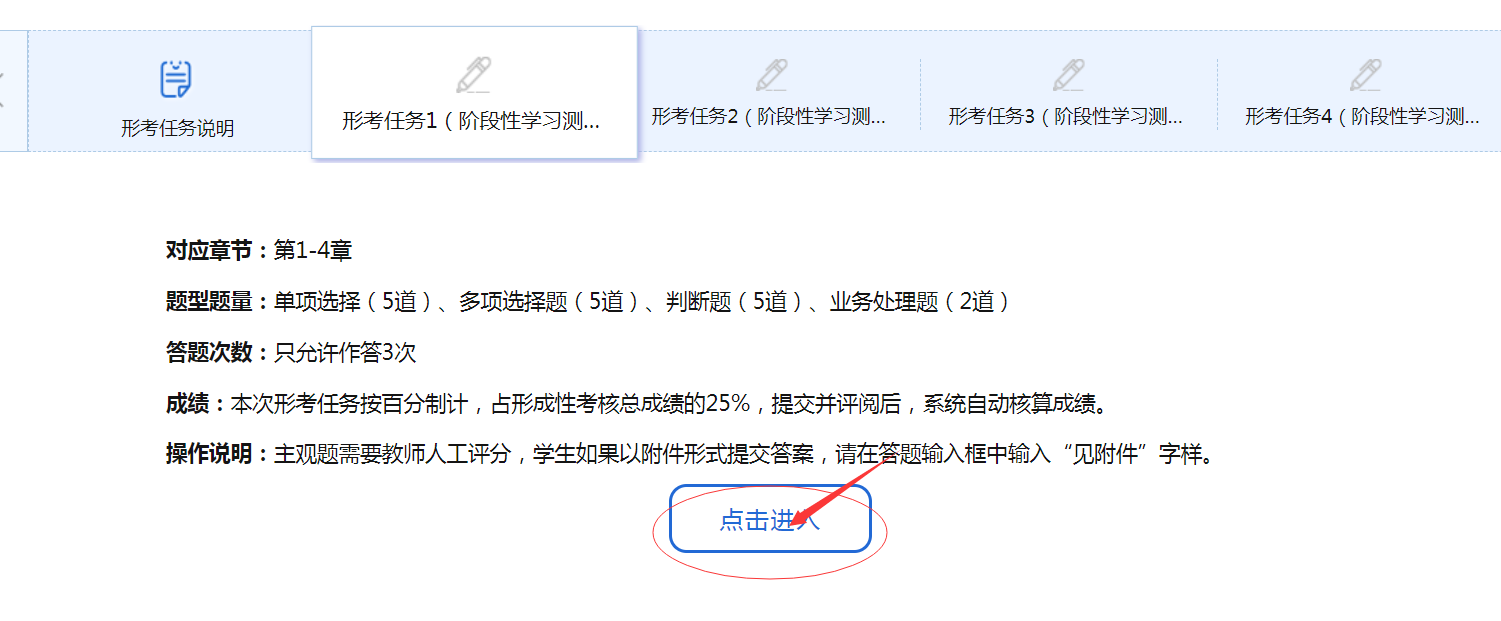 2、点击现在参加测验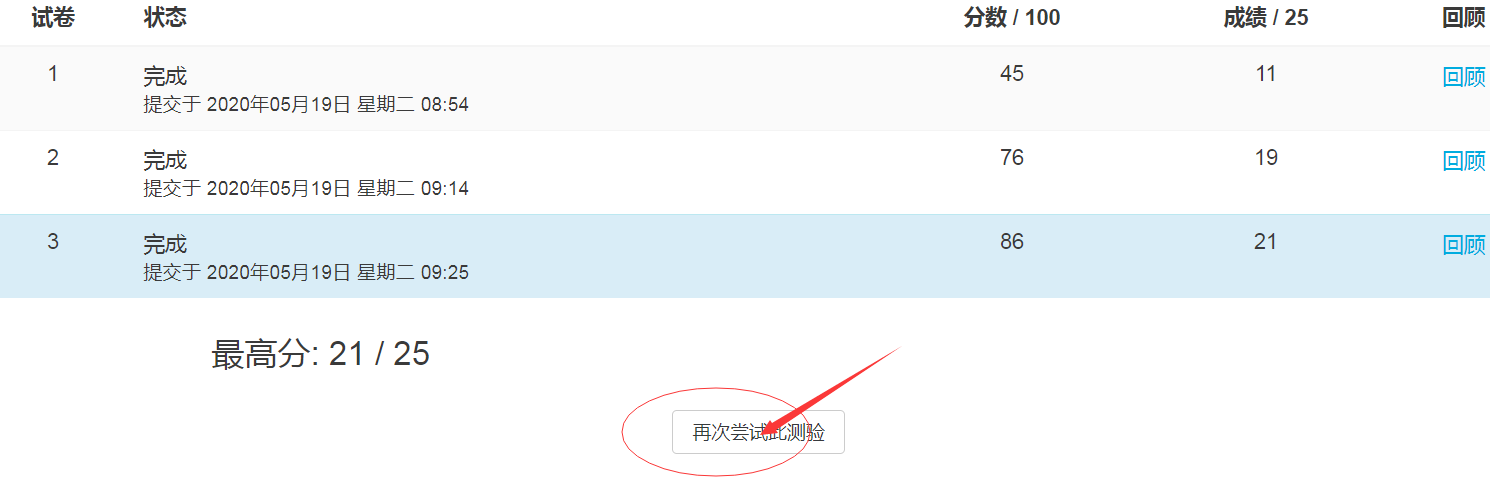 进入测试页面，即可开始答题：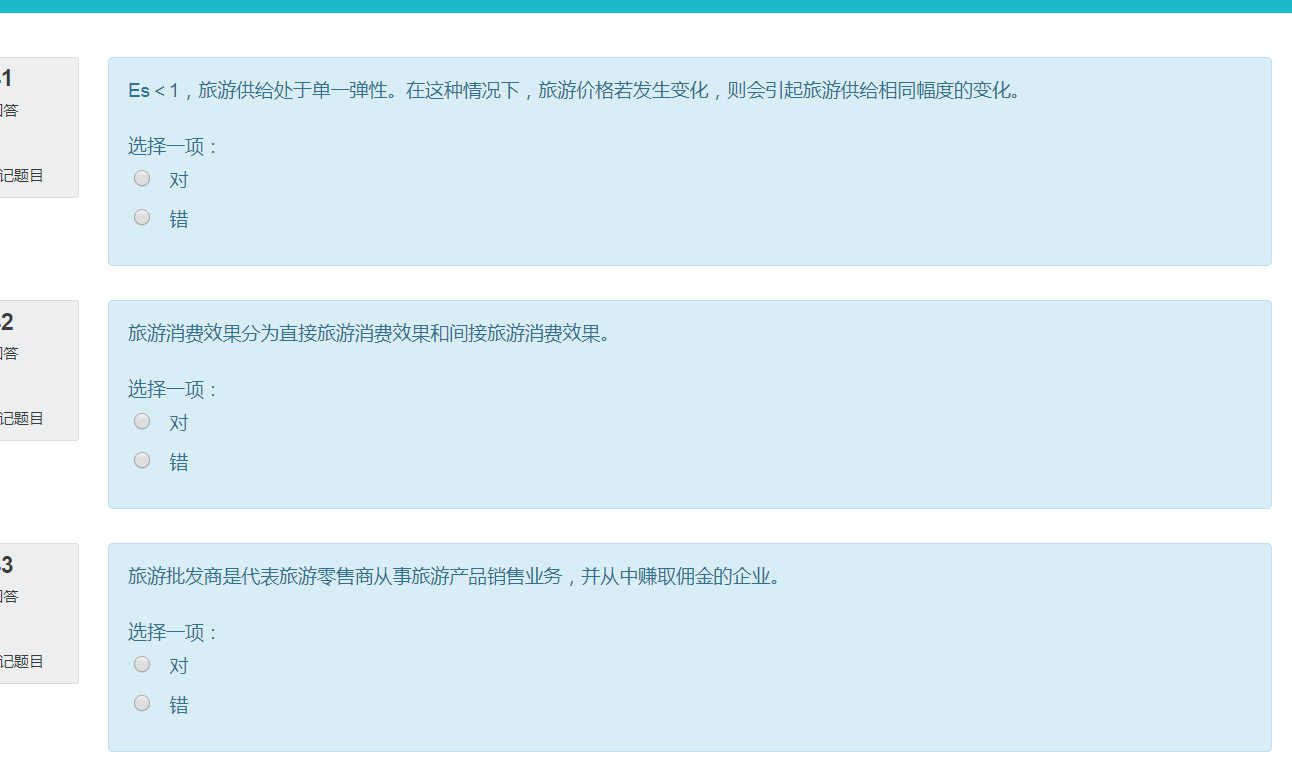 3、做完拉至低端，点击右下角“结束答题”：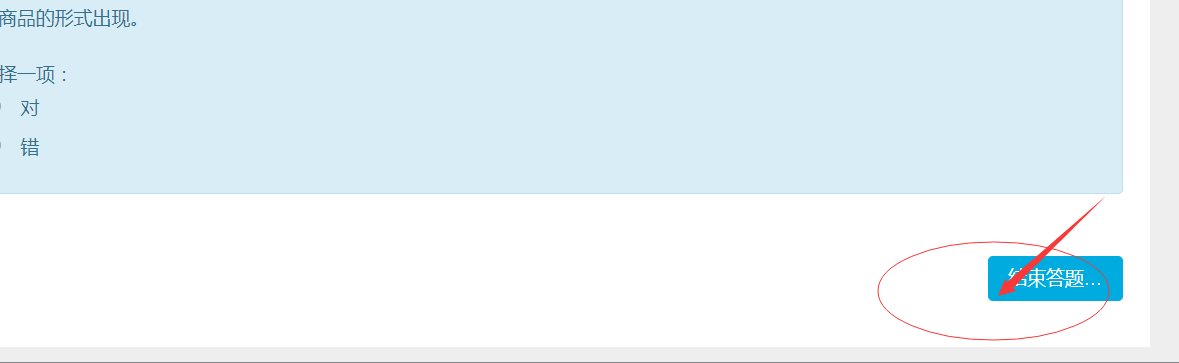 温馨提示：1、登陆分校官网，http://www.ylrtvu.net.cn，点击“导学助学”，通过课程ID号或课程名称查找“导学方案”和课程“参考答案”。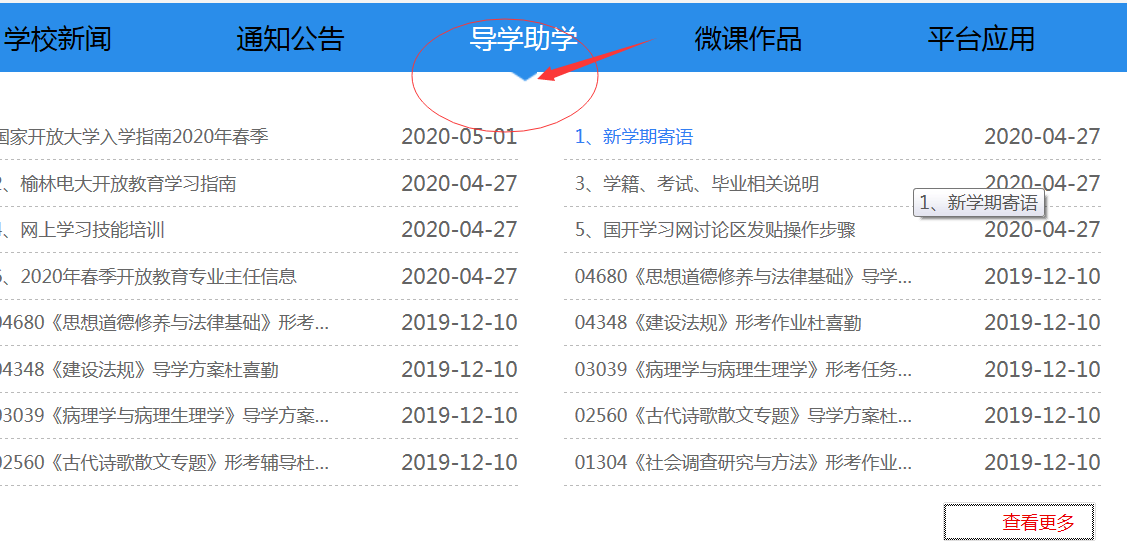 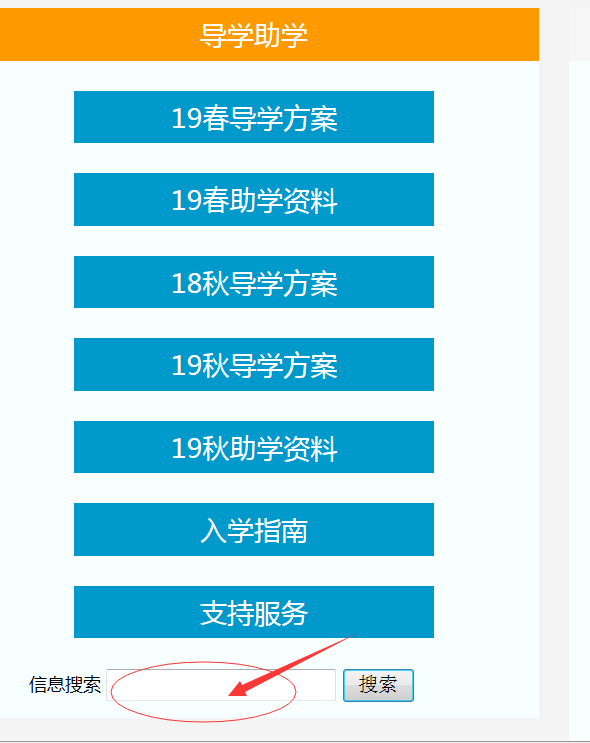 四、论坛发帖方法及要求进入课程讨论区和老师、同学进行互动学习交流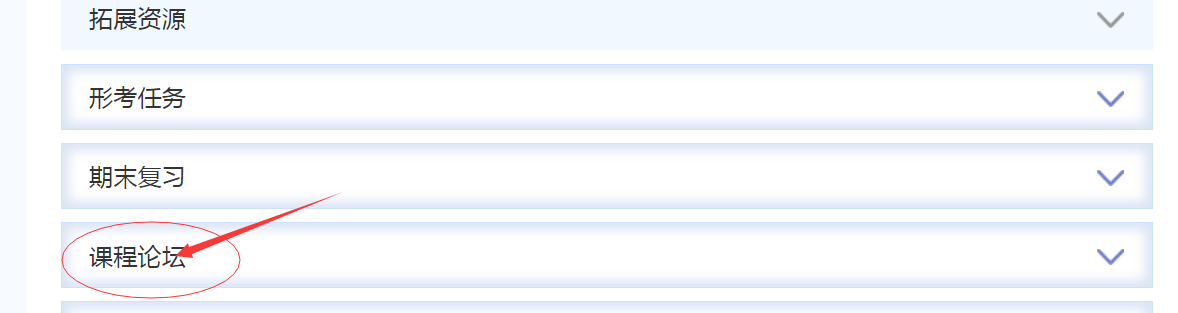 2、在新闻讨论区里，点“开启一个新话题”可以发帖子提问问题或和同学们进行学习交流，最后点击发到讨论区上，课程要发10个帖子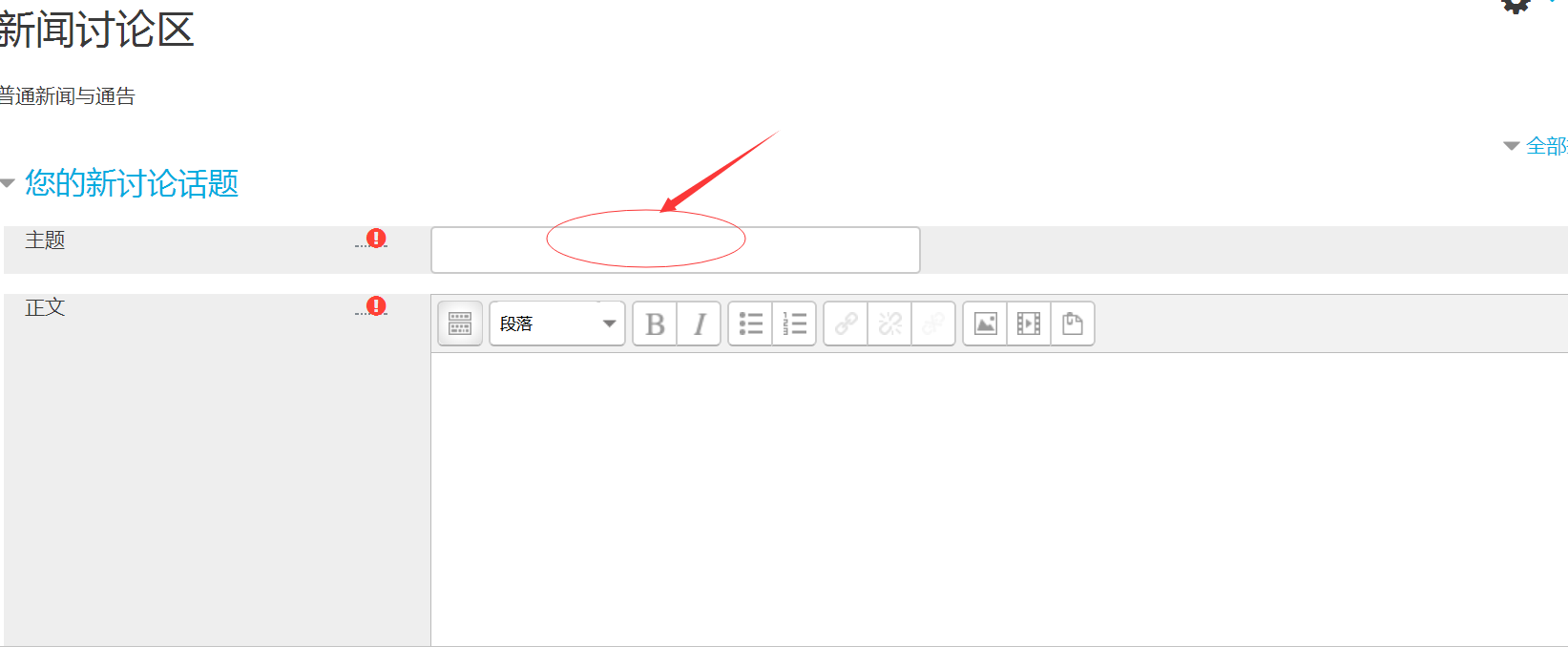 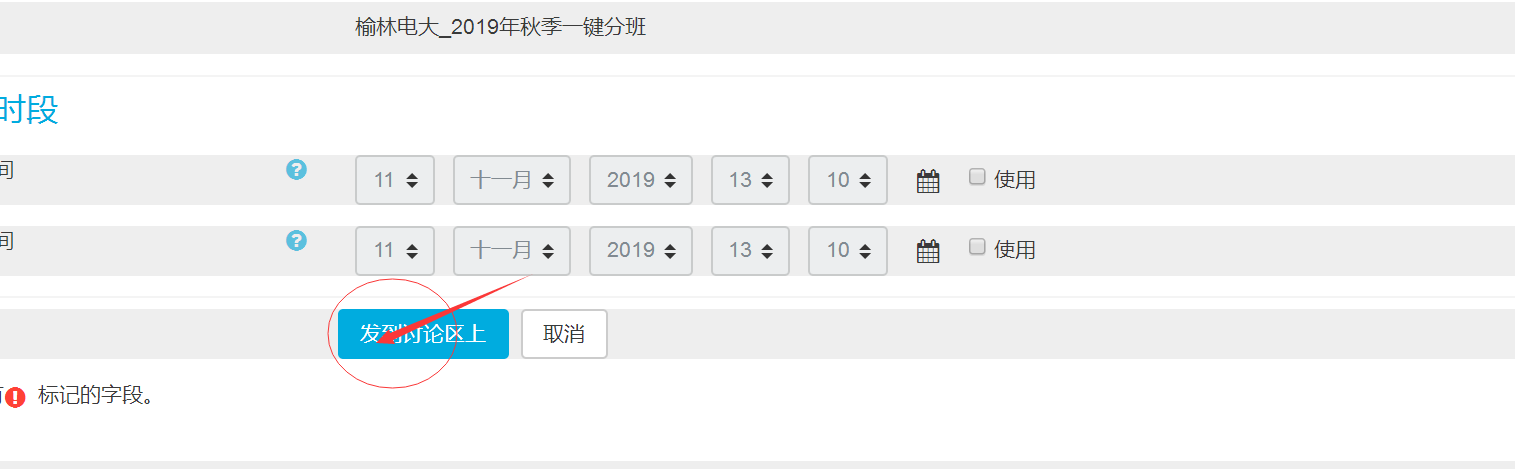 五、导学教师联系方式：导学教师:黄蕾  手机号 18691245556  微信号和手机同号  QQ号307573737